Reading: Character Work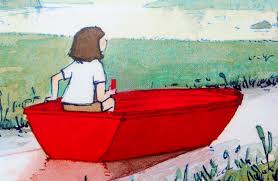 Here is the girl from ‘Journey’.  Can you draw her and give her a name?Describe her to a member of your family or add labels to your drawing. 